Form version – April 5, 2019CENG Federal Laboratory & Industry Supported Travel (FLIST) GrantPurposeThe Federal Laboratory & Industry Travel Support (FLIST) grant is to assist faculty in partial support for travel to meet with federal laboratories and industry to establish collaborative relationships leading to  extramural support in order to (i) learn about research & development needs, (ii) identify and pursue avenues for financial support to such collaborative activities, and/or (iii) establish externally funded collaborative research projects and student internships.RestrictionsFLIST grants will cover actual travel costs which are matched by the Faculty IDC (1/3), Department (1/3) and College (1/3).The organizations and person(s) name title and contacts to be visited must be listed in the FLIST application.Funds from the FLIST grant may not be used to travel to scientific conferences and meetings, but can be considered for travel to topic-specific meetings and workshops organized by federal laboratories and/or industry, if such meetings are invitation only with received invitations to the faculty applying for the travel support.  If the visits are to be accompanying other travel, the FLIST application will only be considered for the incremental cost of the visit to the funding agency (for example, for an additional night’s hotel stay but not the air travel). Travel advances are NOT `allowed on state funds.Travel reimbursement will be based on actual receipts and will be reimbursed only up to the amount of the published per diem rate. Itemized receipts MUST be submitted for all reimbursements. In addition, certain items may not be paid for using state funds, for example, alcohol, tips and gratuities, and gifts cards.EligibilityTo be eligible for a FLIST grant, the faculty member must hold the academic rank of Assistant Professor or higher and be employed on a full‐time basis in a tenured or tenure track position. Faculty with allocated startup funds to support travel to funding agencies are ineligible for FLIST funding.Selection CriteriaPreference will be given to new faculty developing their research programs or faculty who are reinitiating or redirecting their research.DeadlineApplications for FLIST grants may be made at any time during the year and must be approved prior to the commencement of travel. Generally, applicants will be notified within ten business days of receipt of the application. SubmissionFill in each section of the application and obtain departmental signatures attesting to their cost match and funding source then submit to the Office of the Associate Dean for Research and Graduate Studies, Room A160.Section IEnter a description of the funding agencies and program offices to be visited and the sponsored program opportunities to be explored.Describe the benefit to the faculty, department and college:List the specific names/titles/affiliation/emails of people with places & locations that you expect to visit and exact dates/times that these secured events will occur in pursuit of extramural support. Contact email is required.Other travel, if applicable, associated with the visits, indicate so and request support only for the incremental portion of travel expenses associated with the visit in the budget below.Project Budget*FLIST travel funds may not be used for travel to regular conferences, or other meetings, or for certain items such as tips, gratuities, and alcohol.Section II – Signatures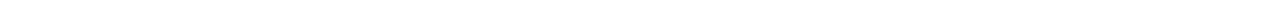 Applicant Name:    	Emplid #:   	Phone Number:	 	Email:   	Department:	 	Academic Rank:	 	Tenure Status:   	Years at UNT:	 	Latest Degree & Year Completed:   	TOTAL FUNDS REQUIREDAMOUNT $ PI IDC  Match (1/3) YES	NOAMOUNT $Department Match (1/3)YES        NOAMOUNT $CENG Match Requested (1/3 maximum)    AMOUNT $ TRAVEL *Airfare$$$$Lodging$$$$Transportation$$$$Other$$$$TOTAL$$$$APPLICANT Signature:(Signature verifies information accuracy)APPLICANT PrintedDate:(MM/DD/YY)      PI match amount (IDC)   $ ____________________ApprovalsCHAIR Signature:(Signature confirms amount of match)CHAIR Printed Name:Date:(MM/DD/YY)Dept. Amount:  $                                 ________________________________________________	Associate Dean for Research and Graduate Studies name(Signature confirms amount of match)ADR Printed Name 	   Date:   	(MM/DD/YY)CENG Amount:$